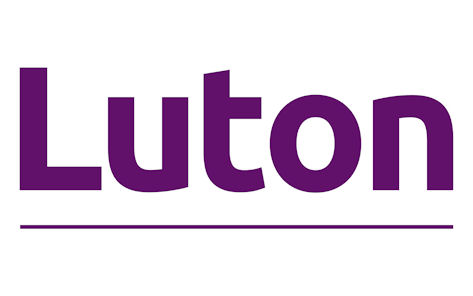 Local Multi Agency Safeguarding Arrangement The Children and Social Work Act 2017 (the Act) replaces Local Safeguarding Children Boards with new local safeguarding arrangements led by three safeguarding partners (local authorities, chief officers of police, and clinical commissioning groups).  The Act places a duty on those partners to make arrangements for themselves, and relevant agencies they deem appropriate, to work together for the purpose of safeguarding and promoting the welfare of children in their area.  Education is one of the relevant agencies.  In Luton, the arrangements continue to be referred to as the Local Safeguarding Children and Adult’s Board.Safeguarding policy Approved by the (Manager)		Wahida Chowdhury                 September 2022To be reviewed (annually)			…………………                  January 2023Introduction Safeguarding is defined as – protecting children from maltreatment;preventing impairment of children's mental and physical health or development;ensuring that children are growing up in circumstances consistent with the provision of safe and effective care; andtaking action to enable all children to have the best outcomes.                                             (Keeping Children Safe In Education, KCSIE 2020)  Child Protection is defined as –the activity that is undertaken to protect specific children who are suffering or likely to suffer significant harm.(Working Together, DfE 2018)This includes, but is not limited to, safeguarding children in specific circumstances:Working Together 2018 sets out that Early Years providers have a duty under section 40 of the Childcare Act 2006 to comply with the safeguarding and welfare requirements of the Early Years Statutory Framework  (3.7 EYFS). Under the Statutory Framework (3.4 EYFS) “Providers must be alert to any issues for concern in the child’s life at home or elsewhere”. Procedures are in place to safeguard children in line with the policies and procedures of Luton Safeguarding Children Board Procedures.   All staff should be aware of the guidance issued by Luton Safeguarding Children Board (LSCB) within the Threshold Framework in order to secure support and intervention for children and young people at the earliest possible opportunity in the least intrusive way. As part of the procedures in Luton there are safeguarding case recording materials that are used for recording safeguarding concerns – see Safeguarding form, Chronology form, Body Map, Tracking monitoring form.Little Stars Pre-school  is committed to safeguarding and promoting the welfare of all its children.  We believe that:all children have an equal right to be protected from harmall children have the right to speak freely and voice their values and beliefsall children must be encouraged to respect each other’s values and support each otherall children have the right to be supported to meet their emotional and social needs as well as their educational needs our early years setting can and does contribute to the prevention of abuse, victimisation, bullying, exploitation, extreme behaviours, discriminatory views and risk taking behavioursAll staff, volunteers and visitors have an important role to play in safeguarding children and protecting them from abuse.	The Designated Safeguarding Officer (DSO) Designated Safeguarding Officer (DSO) Lead in the early years setting Taryn Gettleson  takes lead responsibility for coordinating all child protection activity within our early years setting. They will provide support to staff members to carry out their safeguarding duties and will liaise closely with other services such as the Multi Agency Safeguarding Hub (MASH),Luton Children and Families Social Care Service, Early Help Assessment team (EHA), Health, Police etc.  This person has lead responsibility and management oversight for safeguarding and child protection (3.5 EYFS) The Deputy Designated Safeguarding Officer (DSO) Lead is trained to the same level as the Designated Safeguarding Officer (DSO) Lead and will undertake this role in their absencewhen the early years setting has concerns about a child, the Designated Safeguarding Officer (DSO) will decide what steps should be taken in accordance with the Local Safeguarding Children’s Board (LSCB) Thresholds Framework and initiate a response accordinglythe DSO will refer to the Model Setting Concern Process if a concern becomes apparent regarding a child. For further information, please see appendix 11the DSO will support staff who make referrals to the Local Authority Children’s Social Care and act as a source of support, advice and expertise for all staff (EYFS 3.5)the DSO will refer cases to the Police where a crime may have been committedthe DSO seek advice in regard to safeguarding matters related to radicalisation and make referrals to Channel as requiredthe DSO will liaise with the Designated Senior Manager for allegations to ensure where necessary referrals have been made to the Disclosure and Barring Service when a person is dismissed or resigned due to risk/harm to a childthe DSO will lead regular case monitoring reviews of vulnerable children. These reviews, together with any actions arising from the review and the rationale for decision-making will be recorded in case filesthe DSO will ensure safeguarding and child protection information will be dealt with in a confidential manner and in accordance with the LSCB’s information sharing guidance.  staff will be informed of relevant details only when the Designated Safeguarding Officer feels their having knowledge of a situation will improve their ability to deal with an individual child and / or family.  a written record will be made of what information has been shared with whom, and when  the DSO will ensure safeguarding and child protection records will be stored securely in a central place separate from academic record Individual files will be kept for each childthe DSO will ensure access to safeguarding and child protection records by staff other than by the Designated Safeguarding Officer will be restricted, and a written record will be kept of who has had access to them and when.the DSO will refer cases to the Police where a crime may have been committedthe DSO will ensure parents are usually (subject to the point below) aware of information held on their children and are kept up to date regarding any concerns or developments by the appropriate members of staff general communications with parents will be in line with any setting policies and give due regard to which adults have parental responsibility. The Designated Safeguarding Officer (DSO) Lead will seek advice in regard to safeguarding matters related to radicalisation via the Early Help Assessment (EHA) team and follow their guidancethe DSO will undertake regular case monitoring reviews of vulnerable and looked after children recorded within the A-Z Chronology and within individual case files.    These reviews will be discussed within staff safeguarding supervision sessions. Any actions arising from the review and the reasoning for decision making will be recorded in the child’s individual case file and a copy of this will also be filed in the staff member’s personal supervision folder. The Designated Safeguarding Officer will not disclose to a parent any information held on a child if this would put the child at risk of significant harm.  In such circumstances, advice will be sought from Children’s Social Care. if a child moves from our early years setting, the DSO will ensure all child protection records are forwarded on to the DSO at the new early years setting or school, with due regard to their confidential nature and in line with national government guidance on the transfer of such records.  We will record the date, where and to whom the records have been passed and request a signature on receipt of the child’s records.  The practice guidance produced by Luton Safeguarding Children Board (LSCB) will be adhered to in relation to archiving child protection records. Professional judgment will determine if other safeguarding recordings need to be archived or forwarded on to transitioning schools if sending by post, children’s records will be sent by “Special/Recorded Delivery”.  For audit purposes a note of all children’s records transferred or received should be kept in either paper or electronic format.  This will include the child’s name, date of birth, where and to whom the records have been sent and the date sent and/or received. When a Designated Safeguarding Officer resigns their post or no longer has child protection responsibility, there should be a full face-to-face handover/exchange of information with the new post holder - this exchange should be recorded as part of the incoming role holder’s induction/performance managementSafer Recruitment Our early years setting implements Safer Recruitment practices (3.9 to 3.18 EYFS) and taking into consideration the ‘Keeping Children Safe in Education’ (KCSIE). Safer recruitment practice includes scrutinising applicants, obtaining professional and character references, checking previous employment history, ensuring that a candidate has the health and physical capacity for the job, verifying identity and academic or vocational qualifications via the government qualification checker.Checks also include undertaking interviews, appropriate enhanced checks through the Disclosure and Barring Service (DBS)Our role in the prevention of abuseIn accordance with Working Together 2018, our early years setting recognises the need to safeguard children from:neglectemotional abusephysical abusesexual abuseAppendix 1 contains more information about definitions and indicators of abuse.Additional policies linked to safeguarding children in our early years setting.Safer Recruitment			Physical Restraint Code of Conduct			Visitor / External speakers		Disqualification                              Online safety				Whistleblowing			Health and SafetyBullying                                          Managing Children’s BehaviourPhysical restraintAll staff must be able to identify signs of possible abuse and neglect at the earliest opportunity and to respond in a timely and appropriate way. These may include: significant changes in children's behaviour deterioration in children’s general well-being unexplained bruising, marks or signs of possible abuse or neglect children’s comments which give cause for concern any reasons to suspect neglect or abuse outside the setting, for example in the child’s home or that a girl may have been subjected to (or is at risk of) female genital mutilation inappropriate behaviour displayed by other members of staff, or any other person working with the children. For example: inappropriate sexual comments, excessive one-to-one attention beyond the requirements of their usual role and responsibilities or inappropriate sharing of images (3.6 EYFS)What settings should look out for:Any child may benefit from early help, but all staff should be particularly alert to the potential need for early help for a child who: • is disabled and has specific additional needs • has special educational needs (whether or not they have a statutory Education, Health and Care Plan)• young people or family are a young carer• is frequently missing/goes missing from care or from home • is at risk of modern slavery, trafficking or exploitation • is at risk of being radicalised or exploited • is in a family circumstance presenting challenges, such as drug and alcohol misuse, adult mental health issues and domestic abuse • has returned home to their family from care and is a privately fostered childThe DirectorThe early years setting owner/committee will ensure that:the nominated Director for child protection at our early years setting is  Rob Burton he is responsible for liaising with the Nursery Manager/Pre School Leader over all matters regarding child protection issues.they comply with their duties under legislation. They will comply with The Early Years Foundation Stage (EYFS 2017) Framework and the Local Safeguarding Children’s Board (LSCB) to ensure that the policies, procedures and training in our early years setting are effective and offer supervision including safeguarding supervision to the Manager/Pre School Leader.The director is nominated to liaise with the Local Authority Designated Officer (LADO) and partner agencies in the event of allegations of abuse made against the Nursery Manager/Pre School Leader of the early years setting.all permanent staff, temporary staff and volunteers are made aware, understand and implement our early years setting’s policies and procedures for safeguarding children and child protection (3.6 EYFS)staff and volunteers receive appropriate training on safeguarding at induction that is updated regularly. Full day taining every three years which is given from the local authority safeguarding team. Refresher training every six months on noodle now  (3.20 EYFS)Key processes staff training includes discussions and briefings on local Serious Case Reviews (SCR’s) accessed from Local Multi Agency Safeguarding Arrangement (LMASA) website.our early years setting provides an appropriate safeguarding response in accordance with the Luton Local Safeguarding Children’s Board (LSCB) Thresholds Framework in order to safeguard children.our early years setting follows local procedures for sharing intelligence in relation to Child Sexual Exploitation with Bedfordshire Police and the Single Point of Contact for CSE within Luton, including the use of the Multi Agency Submission form our early years setting initiates appropriate safeguarding responses to children who go missing while in the care of the setting in line with our Lost Child Policy (3.62 EYFS)our early years setting has a staff behaviour policy (sometimes called the Code of Conduct) which should include staff/child relationships and communications plus the use of social media and other online platforms (3.19, 3.20 EYFS)our early years setting has procedures for managing allegations and concerns about adults that work or volunteer with children and that these include the procedures for making referrals to the Disclosure and Barring Service (3.4 EYFS)that people looking after children are suitable and there must be an enhanced criminal record from the Disclosure and Barring Service in place for every person aged 16 or over who works directly with children, works on the premises on which childcare is provided (unless they do not work there during the times when children are present) (3.10 EYFS)our early years setting operates safer recruitment procedures and ensures that appropriate checks and vetting is carried out on all new staff and relevant volunteer records must be easily accessible and availableconfidential information and records about staff and children is held securely and only accessible and available to those who have a right or professional need to see them our setting is aware of their responsibilities under the General Data Protection Act (GDPA) 2018 and where relevant the Freedom of Information Act 2000 all staff understand the need to protect the privacy of the children in their care and promote confidentiality at all times (3.69, 3.70 EYFS)records relating to individual children are retained for a reasonable period of time after they have left the provision we record the following information for each child in their care: full name, date of birth, name and address of every parent and/or carer who is known to the provider (and information about any other person who has parental responsibility for the child), which parent(s) and/or carer(s) the child normally lives with and emergency contact details for parents and/or carers (3.68–3.72 EYFS)the Designated Safeguarding Officer (DSO) Lead and any Deputies undertake Local Safeguarding Children’s Board (LSCB) multi-agency higher level training to ensure they have the appropriate training, skills and knowledge to carry out this role.  In addition, the Designated Safeguarding Officer lead and any Deputies will update their knowledge by receiving safeguarding updates.  This may include support from the Local Authority Designated Safeguarding Officer (DSO) sessions, attendance at training and learning events offered by the Local Authority Safeguarding Children’s Board (LSCB), online updates via NSPCC or attendance at professional development events. all staff have up-to-date knowledge of safeguarding issues (3.6 EYFS)staff know what to do in the event of a safeguarding concern and know who to speak to.A safer culture A safer culture of working practice supports safeguarding in practice across all aspects of the setting this is implemented throughout our practice by ensuring the following:clear risk assessments are in place and respond consistently to protect children which enable them to take age appropriate and reasonable risks – see daily/annual risk assessmentstaff respond with clear boundaries about what is safe and acceptable and they seek to understand the triggers for children’s behaviour.in the event where physical restraint is used that the parents are informed on the same day (3.52 EYFS) – See managing children’s behaviour policythe culture of this early years setting is one that is safe for children and unsafe for adults that may pose a risk to childrenSafeguarding is the responsibility of all adults working or volunteering within the pre-school and that all concerns will be reported to the Designated safeguarding officer or manager or pre school leader when concerns relate to an adultthe early years setting has a culture of listening to, and hearing the voice of the child
InspectionFrom September 2019, Ofsted’s inspections of early years, schools and post-16 provision will be carried out under: Ofsted’s Education FrameworkSafeguarding in specific circumstances Our early years setting pays due regard to the need to safeguard children in specific circumstances and training will incorporate Child Sexual Exploitation (CSE), vulnerability to radicalisation, Female Genital Mutilation (FGM), peer on peer abuse which can include gang initiation or hazing type related violence, cyberbullying, sexually harmful behaviours or youth produced sexual imagery. See appendix 5, 6, 7 and 8, 9Sexualised behaviours Where children display sexualised behaviours, the behaviours will be considered in accordance with the children’s developmental understanding, age and impact on the alleged victim.  Tools such as Brook Traffic Light Tool will be used to assist in determining whether the behaviour is developmental or a cause for concern. This will assist in ensuring the child/ren receive the right support at the right time either via an Early Help response or referral to Multi Agency Safeguarding Hub (MASH).In all cases of peer on peer abuse the early years setting will consider the vulnerability of all children including those alleged to have caused the harm and those alleged to be victims and provide a safeguarding response consistent with the Luton Thresholds Framework.Child Sexual Exploitation (CSE) and Criminal Exploitation (CCE)Both CSE and CCE are forms of abuse and both occur where an individual or group takes advantage of an imbalance in power to coerce, manipulate or deceive a child into sexual or criminal activity. Whilst age may be most obvious, this power imbalance can also be due to a range of other factors including gender, sexual identity, cognitive ability, physical strength, status, and access to economic or other resources. In some cases, the abuse will be in exchange for something the victim needs or wants and/or will be to the financial benefit or other advantage (such as increased status) of the perpetrator or facilitator. This abuse can be perpetrated by individuals or groups, males or females and children or adults. The abuse can be a one-off occurrence or a series of incidents over time, and range from opportunistic to complex organised abuse. It can involve force and/or enticement based methods of compliance and may be accompanied by violence or threats of violence. Victims can be exploited even when activity appears consensual and it should be noted exploitation as well as being physical can be facilitated and/or take place online. More information including definitions and indicators are in Appendix 9.Child sexual exploitation is a form of child sexual abuse. It occurs where an individual or group takes advantage of an imbalance of power to coerce, manipulate or deceive a child or young person under the age of 18 into sexual activity (a) in exchange for something the victim needs or wants, and/or (b) for the financial advantage or increased status of the perpetrator or facilitator. The victim may have been sexually exploited even if the sexual activity appears consensual. Child sexual exploitation does not always involve physical contact; it can also occur through the use of technology. Child sexual exploitation can occur through use of technology without the child’s immediate recognition, for example the persuasion to post sexual images on the internet/mobile phones with no immediate payment or gain. In all cases those exploiting the child/young person have power over them by virtue of their age, gender, intellect, physical strength and/or economic or other resources.  Violence, coercion and intimidation are common, involvement in exploitative relationships being characterised in the main by the child or young person's limited availability of choice resulting from their social/economic and/or emotional vulnerabilitythe early years setting recognises that both boys and girls can be vulnerable to child sexual exploitation and as such ensure staff are alert to signs and indicatorsthe setting recognises that there are various ‘models’ of CSE which include but not limited to:gangs and groups			boyfriend/girlfriend modelpeer on peer				familialonline					abuse of authoritywhere concerns are identified in relation to child sexual exploitation the Luton  Thresholds Framework will be consulted in order to ensure the child receives support at the earliest possible opportunityan early help multi agency response may be initiated by completing an Early Help Assessment form and engaging with the Early Help Hub or Stronger family’s team.  Where parental consent cannot be obtained, advice will be sought from the Early Help Hubif a child is thought to be at risk of significant harm through child sexual exploitation a referral will be made to the Multi Agency Safeguarding Hub within children’s social carein all cases intelligence will be shared with Bedfordshire Police using the information sharing form which will also be copied to the Single Point Of Contact for CSE within Luton CouncilFemale Genital Mutilation FGM comprises all procedures involving partial or total removal of the external female genitalia or other injury to the female genital organs. It can be known as female circumcision or female genital cutting and is often carried out for cultural, religious and social reasons within families and communities FGM is illegal in the UK and it’s also illegal to take a British national or permanent resident abroad for FGM, or help someone trying to do this if the early years setting are concerned that a child / young person has experienced or is at risk of FGM a Child Protection referral will be made to the Multi Agency Safeguarding Hub in accordance with interagency procedures produced by the LSCB. Further information regarding FGM can be found in Appendix five.Forced marriage A forced marriage is where one or both people do not (or in cases of people with learning disabilities, cannot) consent to the marriage and pressure or abuse is used. It is recognised in the UK as a form of violence against women and men, domestic/child abuse and a serious abuse of human rights.The pressure put on people to marry against their will can be physical (including threats, actual physical violence and sexual violence) or emotional and psychological (for example, when someone is made to feel like they are bringing shame on their family). Financial abuse (taking your wages or not giving you any money) can also be a factorThe Anti-social Behavior, Crime and Policing Act 2014 makes it a criminal offence to force someone to marry. This includes:taking someone overseas to force them to marry (whether or not the forced marriage takes place)marrying someone who lacks the mental capacity to consent to the marriage (whether they’re pressured to or not)breaching a Forced Marriage Protection OrderModern slavery Modern Slavery is the term used within the UK and is defined within the Modern Slavery Act 2015. The Act categorises offences of Slavery, Servitude and Forced or Compulsory Labour and Human Trafficking (the definition of which comes from the Palermo Protocol)
These crimes include holding a person in a position of slavery, servitude forced or compulsory labour, or facilitating their travel with the intention of exploiting them soon after. 
Although human trafficking often involves an international cross-border element, it is also possible to be a victim of modern slavery within your own country.
Types of human traffickingThere are several broad categories of exploitation linked to human trafficking, including:sexual exploitationforced labourdomestic servitudeorgan harvestingchild related crimes such as child sexual exploitation, forced begging, illegal drug cultivation, organised theft, related benefit frauds etcforced marriage and illegal adoption (if other constituent elements are present)Children vulnerable to extremism Our early years setting is aware that a website providing support and advice to combat radicalisation has been launched in our region. Page ContentThe Let’s Talk About It provides information enabling people to learn more about the Government's Prevent strategy, with an aim to safeguard those who may be vulnerable to radicalisation.Factors may include: peer pressure, influence from other people or the internet, bullying, crime and anti-social behaviour, family tensions, race/hate crime, lack of self esteem or identity and personal or political grievances. If a child is thought to be at risk of radicalisation, advice will be sought from the Early Help Assessment (EHA) Team, and if advised, information will be shared with the appropriate agencies. Early Help co-ordinators will support referrals to the appropriate panels in line with the assessed risk  Referrals will not be made prior to discussions with the Early Help Assessment team. The Counter Terrorism and Security Act 2015 places a duty on early years providers “to have due regard to the need to prevent people from being drawn into terrorism” – The Prevent Dutyin accordance with the Prevent Duty Taryn Gettleson is the Prevent Single Point of Contact (SPOC) who will be the lead within the organisation for safeguarding in relation to protecting individuals from radicalisation and involvement in terrorism.  if a child or Young Person is thought to be at risk of radicalisation, advice will be sought from the Early Help Hub, and if advised, information will be shared with the Channel Panel using the Early Help Assessment formin all cases, in accordance with advice provided from the Early Help Hub the early years setting will ensure appropriate interventions are secured which are in line with local procedures in order to safeguard children assessed as being vulnerable to radicalisationif the early years setting are concerned that a child may be at risk of significant harm in relation to radicalisation or involvement in violent extremism a child, protection referral will be made to the Multi- Agency Safeguarding Hubthe statutory guidance on the Prevent duty summarises the requirements on schools and childcare providers in terms of four general themes: risk assessment, working in partnership, staff training and IT policies.a prevent risk assessment is in place to demonstrate how the setting is fulfilling the prevent duty. Please see Appendix 13 for further information.  further definitions of radicalisation and extremism and indicators of vulnerability to radicalisation are in Appendix 4.Our early years setting will provide opportunities for children to develop skills, concepts, attitudes and knowledge that promote their safety and well-being together with preparing them for life in modern Britain and embedding the four Fundamental British Values of Democracy, Rule of Law, Equality of Opportunity, Freedom of Speech and the rights of all Women and Men to live free from persecution of any kind which are already implicitly embedded in the Early Years Foundation Stage (EYFS 2017), Learning and Development requirements Early Years Outcomes 2013 and these values are reinforced in our everyday routine.In the rare event of a firearms or weapons attack staff are trained in the RUN –HIDE – TELL guidance The National Counter Terrorism Security Office (NaCTSO) are advising that providers have a lock down procedures Stay Safe: - steps to take to keep safe in the rare event of a firearms or weapons attack:Procedures will be implemented in the event of an unauthorised person/persons entering the setting:staff will be alerted by a recognised signalchildren will be taken from outside into the setting as quickly as possibleall external doors and windows will be locked as necessaryparents/carers will be notified Children Missing in EducationThe early years setting apply appropriate safeguarding responses for children who go missing from education which includes holding more than one emergency contact number for the child/family re as part of an emergency plan. Domestic AbuseThe cross-government definition of domestic violence and abuse is: Any incident or pattern of incidents of controlling, coercive, threatening behaviour, violence or abuse between those aged 16 or over who are, or have been, intimate partners or family members regardless of gender or sexuality. The forms can encompass, but is not limited to: • psychological• physical • sexual• financial and • emotional. Exposure to domestic abuse and/or violence can have a serious, long lasting emotional and psychological impact on children. In some cases, a child may blame themselves for the abuse or may have had to leave the family home as a result. Domestic abuse affecting young people can also occur within their personal relationships, as well as in the context of their home life. Advice on identifying children who are affected by domestic abuse and how they can be helped is available at:• NSPCC- UK domestic-abuse Signs Symptoms Effects • Refuge what is domestic violence/effects of domestic violence on children • Safe lives: young people and domestic abuse. If domestic abuse is disclosed, the Risk Indicator checklist or DASH (Domestic Abuse, Stalking and Honour Based Violence) is the assessment tool used to determine whether cases meet the threshold for a MARAC (Multi-Agency Risk Assessment Conference) intervention. It should be completed with the client and if it meets the referral criteria it should be referred to the Early Years MARAC Representative. Referrals into the MARAC are only made by professional agencies; there is no self-referral.The DASH Risk Indicator Checklist can also be used to identify individuals who may benefit from the services of an Independent Domestic Violence Advisor (IDVA). Clients who disclose abuse but who do not meet the criteria for IDVA support should be referred to other appropriate support such as Luton Women’s Aid and the Signpost Hub who will accept referrals for any client over the age of 16, regardless of gender or background and will provide support whether or not the incidents have been reported to the Police. RELAY helps police and schools work together to provide emotional and practical help to children. This is not yet happening in early years settings however could be developed in the future or be accessed by siblings attending schools. Online SafetyThere are appropriate online filtering and monitoring systems within our early years setting which safeguards children from accessing inappropriate or harmful online material. The Early Years Foundation Stage Framework is delivered in such a way to include educating children about how to stay safe, online safety and broader safeguarding messages are taught through play within the Early Years Outcomes 2013.Safeguarding in specific circumstances list Further guidance in relation to safeguarding children in specific circumstances can be located in the Luton Safeguarding Children Board / Luton Borough Council procedures as listed below, Further information is also referenced in appendices to this policy.abuse linked to spiritual beliefchild sexual exploitationsafeguarding children vulnerable to gang activitysupporting individuals vulnerable to violent extremismprivate fosteringchildren missing from home or carechildren missing educationchildren of parents who misuse substances children of parents with learning difficultiesworking with parents/carers with mental health problemsworking with parents/carers with disabilities disabled childrendomestic violenceprotocol for dealing with domestic violence when children are involvedonline – children exposed to abuse through the digital mediafabricated or induced illnessfemale genital mutilationforced marriage / honour based violencepractice guidance & procedures to distinguish between healthy and abusive sexual behaviours in children and young peoplesafeguarding children who may have been traffickedprotocol & guidance; Working with sexually active young peopleworking with hostile, non-compliant clients and those who use disguised compliance Children with additional needsWe recognise that while all children have a right to be safe, some children may be more vulnerable to being abused, for example those with a disability or special educational need, those living with domestic violence or drug / alcohol abusing parents, etc. Mental HealthAll staff should be aware that mental health problems can, in some cases, be an indicator that a child has suffered or is at risk of suffering abuse, neglect or exploitation.
Only appropriately trained professionals should attempt to make diagnosis of a mental health problem. Staff however, are well placed to observe children day-to-day and identify those who behaviour suggests that they may be experiencing a mental health problem or be at risk of developing one. 
Where children have suffered abuse and neglect, or other potentially traumatic adverse childhood experiences, this can have a lasting impact throughout childhood, adolescence and into adulthood. It is key that staff are aware of how these children’s experiences, can impact on their mental health, behaviour and education.
If staff have a mental health concern, about a child that is also a safeguarding concern, immediate action should be taken, following their child protection policy and speaking with the designated safeguarding officer. Public health has produced a range of resources to support children’s well being and resilience.We will access a range of advice to help them identify children and families in need of extra mental health support and this includes working with external agencies.  What we do when we are concerned about a childAll concerns will be viewed alongside the Local Safeguarding Children’s Board Thresholds Framework in order to ensure the appropriate support or intervention is provided at the earliest opportunity in the least intrusive way.  We will place due regard to the guidance contained in DFE guidance ‘What to do if you are worried a child is being abused’, 2015 if a child discloses concerns of abuse all staff and visitors will be expected to follow the disclosure guidance in appendix 2if, in consultation with the LSCB Thresholds Framework, the level of concern sits at Level 2 or 3 an Early Help Assessment should be completed with the consent of the parent / carer.  Early help may also be provided on a single agency basis by the early years setting, or additional advice may be sought from the Early Help Assessment Team without consent, by making a ‘What if’ call to their team  in the event that provision of early help has not led to improvements for the child / family, or if concerns for the child/family escalate, our early years setting will follow the step-up procedures published by the Local Safeguarding Children’s Board (LSCB). We will review each case to ensure that any support or intervention provided has impacted positively on the welfare / safety of   the child or young person and that improvement is sustainedin consultation with the Luton Thresholds Framework, if the concerns about the child or young person indicate that they may be at risk of, or suffering significant harm, a referral will be made to the Multi-Agency Safeguarding HubIn the event of a professional disagreement in relation to a specific concern, our early years setting will follow the Local Safeguarding Children’s Board procedures for resolution of professional disagreements, also known as escalation procedures.  Involving parents and carers Unless a child is deemed to be at risk of significant harm there may be occasions when our early years setting will contact another agency to seek advice on safeguarding and child protection concerns before informing parents/carers because it considers that contacting them may increase the risk of significant harm to the child In general, we will discuss any safeguarding and child protection concerns with parents / carers before approaching other agencies, and will seek their consent to making a referral to another agency.  Parents / carers will be informed about our safeguarding policy through: ……. ………… (Examples: early years setting prospectus, website, newsletter, Safeguarding notice board. etc. Multi agency working We understand our role in the three safeguarding partner arrangements.  Committees and owners will make themselves aware of, and follow, local arrangements. Our early years setting will ensure representation at appropriate inter-agency meetings such as team around the family meetings, initial and review child protection conferences, together with core group meetings. If our representative is unable to attend a written report will be sent. We will co-operate with any child protection enquiries conducted by children’s social care: we will ensure representation at appropriate inter-agency meetings such as team around the family meetings, initial and review child protection conferences, together with core group meetings.we will provide reports as required for these meetings in accordance with the LSCB interagency procedures. If we are unable to attend, a written report will be sent.  The report will, wherever possible, be shared with parents / carers at least 24 hours prior to the meeting we will co-operate with any child protection enquiries conducted by children’s social care. We will ensure representation at appropriate inter-agency meetings such as team around the family meetings, initial and review child protection conferences, together with core group meetingswhere a child is subject to an inter-agency child protection plan, child in need plan or early help assessment, we will contribute to the preparation, implementation and review of the plan as appropriateif a child is subject to a referral to a multi-agency safeguarding panel such as MARAC, MAGPAN OR CHANNEL we will contribute to such arrangements.Responding to an allegation or concern about a member of staff, student or volunteerWe will comply with the Local Safeguarding Children’s Board (LSCB) procedures for managing allegations and concerns about adults that work or volunteer with children in all circumstances.This procedure should be used when it is alleged that an Owner, Committee member, Nursery Manager, Pre School Leader, member of staff, visiting professional or volunteer has: behaved in a way that has harmed a child or may have harmed a childpossibly committed a criminal offence against or related to a child orbehaved in a way that indicates s/he may pose a risk of harm to childrenAlthough it is an uncomfortable thought, it needs to be acknowledged that there is the potential for an adult in an early years setting to abuse or mistreat children. All staff working within our early years setting must report any potential safeguarding concerns about an individual’s behaviour towards children immediately.  Allegations or concerns about colleagues and visitors must be reported direct to the Manager/Pre School Leader.Unless the concern relates to the Manager/Pre School Leader then it must be reported immediately to the committee/owner.  Alternatively, concerns can be reported directly to the Local Authority Designated Officer (LADO) in children’s social care. if staff feel they cannot raise a concern that the early years setting is placing children at risk or not responding to concerns about a professional, contact to the NSPCC Whistleblowing hotline 0800 028 0285 can be made .The line is available from 8.00am to 8.00pm, Monday to Friday or email help@nspcc.org.uk. The LADO should be contacted at the earliest possible opportunity and within 1 working day.Ofsted must be notified of the action taken as soon as is reasonably practicable, but at the latest within 14 days of the allegations being made. A registered early years provider who, without reasonable excuse, fails to comply with this requirement, commits an offence (3.8 EYFS)Local Authority Designated Officer (LADO) 	Luton LADO can be contacted on 01582 548069 – OFSTED must also be contacted on 03001231231The LADO may request a written referral. If this is requested the written referral will be completed and submitted within 1 working dayOur early years setting will engage with the LADO at all stages of the management of the allegation / concern and comply with the local procedures published by the LSCB.  In this regard, our early years setting will consider whether it is necessary to suspend the member of staff/volunteer while the allegation or concern is investigated, however all reasonable alternatives to manage the risk will be considered.  Due consideration will be given to the view of the LADO in relation to suspension or how safeguards are in place to ensure the member of staff is supervised at all times while a matter is investigated. We will dismiss a member of staff/volunteer as a result of a substantiated allegation, or should a member of staff/volunteer resign before an investigation has been completed, in accordance with Statutory Duty, a referral to the Disclosure and Barring Service will be made. (Appendix 3)Mobile Phones and Photographs Visitors and staff/volunteers’ personal mobile phones and photographic devices will not be allowed in the early years setting. They will be secured in the office (3.4 EYFS)This information will be communicated through our policies, newsletters, signage, notices, etc.All staff/volunteers will be asked to sign to state they are aware and abide by this rule. It will be considered a breach of our rules if staff do not comply and will be subject to disciplinary actions.In the event of an emergency the staff may use our early years setting phone or in such circumstances where they may need to make or take a call using their own personal mobile they may wish to use the staff room/office.  Other staff must be notified to ensure suitable supervision levels are applied whilst the call is made.Written permission will be requested from parents to be able to take and use photographs of their children.All parents will be requested to provide written permission to allow their child to be photographed during an event/play by other parents.All photographs of the children will be taken on the setting camera for the purpose of children’s learning and development and will be stored securely on the computer.We are registered with the Information Commissioner's Office (ICO) every year. Failure to notify the ICO is a criminal offence. Notification is necessary if early years settings are processing personal information. This includes taking photographs of the children using a digital camera. Further information on data protection as well as details on how to notify can be found in section 3.70 EYFS.Please note that although notification is mandatory in most cases, the data protection guidance within this document is 'recommended guidance' and settings must take individual responsibility for their own data protection issues in accordance with the General Data Protection Act 2018 (3.69 EYFS)                                                            AppendicesAppendix 1 - Definitions and indicators of abuse  Neglect Neglect is the persistent failure to meet a child's basic physical and/or psychological needs, likely to result in the serious impairment of the child's health or development.  Neglect may occur during pregnancy as a result maternal substance abuse. Once a child is born, neglect may involve a parent or carer failing to: provide adequate food, clothing and shelter (including exclusion from home or abandonment) protect a child from physical and emotional harm or dangerensure adequate supervision (including the use of inadequate care-givers) ensure access to appropriate medical care or treatment.It may also include neglect of, or unresponsiveness to, a child's basic emotional needs.The following may be indicators of neglect (this is not designed to be used as a checklist):constant hungerstealing, scavenging and/or hoarding foodfrequent tiredness or listlessnessfrequently dirty or unkemptoften poorly or inappropriately clad for the weatherpoor school attendance or often late for schoolpoor concentrationaffection or attention seeking behaviourillnesses or injuries that are left untreatedfailure to achieve developmental milestones, for example growth, weightfailure to develop intellectually or sociallyresponsibility for activity that is not age appropriate such as cooking, ironing, caring for siblingsthe child is regularly not collected or received from schoolthe child is left at home alone or with inappropriate carersPhysical abusePhysical abuse may involve hitting, shaking, throwing, poisoning, burning or scalding, drowning, suffocating or otherwise causing physical harm to a child.  Physical harm may also be caused when a parent or carer fabricates the symptoms of, or deliberately induces, illness in a child.The following may be indicators of physical abuse (this is not designed to be used as a checklist):multiple bruises in clusters, or of uniform shapebruises that carry an imprint, such as a hand or a beltbite marksround burn marksmultiple burn marks and burns on unusual areas of the body such as the back, shoulders or buttocksan injury that is not consistent with the account givenchanging or different accounts of how an injury occurredbald patchessymptoms of drug or alcohol intoxication or poisoningunaccountable covering of limbs, even in hot weatherfear of going home or parents being contactedfear of medical helpfear of changing for PEinexplicable fear of adults or over-complianceviolence or aggression towards others including bullying; orisolation from peersSexual AbuseSexual abuse involves forcing or enticing a child or young person to take part in sexual activities, not necessarily involving a high level of violence, whether or not the child is aware of what is happening.  The activities may involve physical contact, including assault by penetration (for example, rape or oral sex) or non-penetrative acts such as masturbation, kissing, rubbing and touching outside of clothing.  They may also include non-contact activities, such as involving children in looking at, or in the production of, sexual images, watching sexual activities, encouraging children to behave in sexually inappropriate ways, or grooming a child in preparation for abuse (including via the internet).  Sexual abuse is not solely perpetrated by adult males.  Women can also commit act of sexual abuse, as can other children.The following may be indicators of sexual abuse (this is not designed to be used as a checklist):sexually explicit play or behaviour or age-inappropriate knowledgeanal or vaginal discharge, soreness or scratchingreluctance to go homeinability to concentrate, tirednessrefusal to communicatethrush, persistent complaints of stomach disorders or painseating disorders, for example anorexia nervosa and bulimiaattention seeking behaviour, self-mutilation, substance abuseaggressive behaviour including sexual harassment or molestationunusual complianceregressive behaviour, enuresis, soilingfrequent or open masturbation, touching others inappropriatelydepression, withdrawal, isolation from peer groupreluctance to undress for PE or swimming; orbruises or scratches in the genital areaSexual exploitationChild sexual exploitation occurs when a child or young person, or another person, receives “something” (for example food, accommodation, drugs, alcohol, cigarettes, affection, gifts, money) as a result of the child/young person performing sexual activities, or another person performing sexual activities on the child/young person.  The presence of any significant indicator for sexual exploitation should trigger a referral to children’s social care.  The significant indicators are: having a relationship of concern with a controlling adult or young person (this may involve physical and/or emotional abuse and/or gang activity)entering and/or leaving vehicles driven by unknown adultpossessing unexplained amounts of money, expensive clothes or other itemsfrequenting areas known for risky activitiesbeing groomed or abused via the Internet and mobile technology; andhaving unexplained contact with hotels, taxi companies or fast food outletsThe intelligence reporting form on the LSCB website will be used to share information with Police and children’s social care that raises a concern around CSEEmotional abuseEmotional abuse is the persistent emotional maltreatment of a child such as to cause severe and persistent adverse effects on the child's emotional development.  It may involve conveying to children that they are worthless or unloved, inadequate, or valued only insofar as they meet the needs of another person.  It may include not giving the child opportunities to express their views, deliberately silencing them or 'making fun' of what they say or how they communicate.  It may feature age or developmentally inappropriate expectations being imposed on children.  These may include interactions that are beyond the child's developmental capability, as well as overprotection and limitation of exploration and learning, or preventing the child participating in normal social interaction.  It may also involve seeing or hearing the ill-treatment of another person.  It may involve serious bullying (including cyber bullying), causing children frequently to feel frightened or in danger, or the exploitation or corruption of children.  Some level of emotional abuse is involved in all types of maltreatment The following may be indicators of emotional abuse (this is not designed to be used as a checklist):the child consistently describes him/herself in very negative ways – as stupid, naughty, hopeless, uglyover-reaction to mistakesdelayed physical, mental or emotional developmentsudden speech or sensory disordersinappropriate emotional responses, fantasiesbehaviours such as rocking, banging head, regression, tics and twitchesself harming, drug or solvent abusefear of parents being contactedrunning awaycompulsive stealingappetite disorders - anorexia nervosa, bulimia; orsoiling, smearing faeces, enuresisN.B.: Some situations where children stop communication suddenly (known as “traumatic mutism”) can indicate maltreatment.Responses from parentsResearch and experience indicates that the following responses from parents may suggest a cause for concern across all four categories:delay in seeking treatment that is obviously neededunawareness or denial of any injury, pain or loss of function (for example, a fractured limb)incompatible explanations offered, several different explanations or the child is said to have acted in a way that is inappropriate to her/his age and developmentreluctance to give information or failure to mention other known relevant injuriesfrequent presentation of minor injuriesa persistently negative attitude towards the childunrealistic expectations or constant complaints about the childalcohol misuse or other drug/substance misuseparents request removal of the child from home; orviolence between adults in the household Disabled childrenWhen working with children with disabilities, practitioners need to be aware those additional vulnerabilities to abuse and neglect such as:assumptions that indicators of possible abuse such as behaviour, mood and injury relate to the child’s disability without further explorationchildren with SEN and disabilities can be disproportionately impacted by things like bullying without outwardly showing any signscommunication barriers and difficulties in overcoming these barriers Possible indicators of abuse and/or neglect may also include:a bruise in a site that might not be of concern on an ambulant child such as the shin, might be of concern on a non-mobile childnot getting enough help with feeding leading to malnourishmentpoor toiletinglack of stimulationunjustified and/or excessive use of restraintrough handling, extreme behaviour modification such as deprivation of medication, food or clothing, disabling wheelchair batteriesunwillingness to try to learn a child’s means of communicationill-fitting equipment. for example callipers, sleep boards, inappropriate splintingmisappropriation of a child’s finances; orinappropriate invasive proceduresAppendix 2 - Dealing with a disclosure of abuse When a child tells me about abuse s/he has suffered, what must I remember?stay calmdo not communicate shock, anger or embarrassmentreassure the childtell her/him you are pleased that s/he is speaking to you never enter into a pact of secrecy with the child  assure her/him that you will try to help but let the child know that you will have to tell other people in order to do this.  State who this will be and whytell her/him that you believe them  children very rarely lie about abuse; but s/he may have tried to tell others and not been heard or believedtell the child that it is not her/his faultencourage the child to talk but do not ask "leading questions" or press for informationlisten and remembercheck that you have understood correctly what the child is trying to tell youpraise the child for telling youcommunicate that s/he has a right to be safe and protecteddo not tell the child that what s/he experienced is dirty, naughty or badit is inappropriate to make any comments about the alleged offenderbe aware that the child may retract what s/he has told you.  It is essential to record all you have heardat the end of the conversation, tell the child again who you are going to tell and why that person or those people need to knowas soon as you can afterwards, make a detailed record of the conversation using the child’s own language – include any questions you may have asked  Do not add any opinions or interpretationsNB It is not staff’s role to seek disclosures.  Their role is to observe that something may be wrong, ask about it, listen, be available and try to make time to talk.Immediately afterwardsYou must not deal with this yourself.  Clear indications or disclosure of abuse must be reported to children’s social care without delay, by the Manager / Pre-School Leader or the Designated Safeguarding Officer.Children making a disclosure may do so with difficulty, having chosen carefully to whom they will speak.  Listening to and supporting a child/young person who has been abused can be traumatic for the adults involved.  Support for you will be available from your Designated Safeguarding Officer or Manager or Pre-school Leader. Appendix 3 - Allegations about a member of staff, student or volunteerInappropriate behaviour by staff/volunteers could take the following forms:Physical For example the intentional use of force as a punishment, slapping, use of objects to hit with, throwing objects or inappropriate physical handling.Emotional For example intimidation, belittling, scapegoating, sarcasm, lack of respect for children’s rights, and attitudes that discriminate on the grounds of race, gender, disability or sexuality.  Excessive or aggressive shouting.Sexual For example sexualised behaviour towards peers, sexual harassment, sexual communication including via social networking, email, text, grooming behavior, sexual assault and rape.NeglectFor example failing to act to protect a child or children, failing to seek medical attention or failure to meet a child’s basic needs.Behaviours that may take place outside of the workplace that present a transferable risk in their professional role with children.  For example, alleged perpetrator of domestic abuse, offences demonstrating a sexual interest in children, abuse or neglect of their own children or behaviours that are incompatible with a professional role working with children.If a child makes an allegation or raises a concern about a member of staff, committee member, visitor or volunteer the Manager / Pre-School Leader should be informed immediately.  If the allegation or concern falls within the following criteria the LADO will be contacted at the earliest possibly opportunity and within 1 working day.  behaved in a way that has harmed a child or may have harmed a childpossibly committed a criminal offence against or related to a childbehaved in a way that indicates s/he may pose a risk of harm to childrenThe Manager / Pre-school Leader will not carry out the investigation him/herself or interview children.If a child makes an allegation of physical abuse against an adult that works with children and there are visible bruises, marks or injuries or if a child makes an allegation of sexual abuse against an adult that works with children, Child Protection procedures will be followed and a referral made to the Multi-Agency safeguarding Hub (MASH). The LADO will also be informed.The Manager /Pre-school Leader must exercise, and be accountable for, their professional judgement on the action to be taken, as follows – If the actions of the member of staff, are felt likely to fall within the scope of the interagency allegation management procedures the Manager/Pre -school Leader will notify the Local Authority Designated Officer (LADO) (Tel: 01582 548069).  The LADO will liaise with the Manager/Pre-school Leader and advise about action to be taken which will be in accordance with the interagency procedures for managing allegations.  If the Manager/Pre-school Leader is uncertain whether the concern or allegation falls within the scope of the allegation management procedures a consultation with the LADO will take place and the advice provided will be acted upon.  This consultation and the advice offered will be recorded and held on file.Where an allegation has been made against the Manager / Pre-school Leader, then the Committee/owner takes on the role of liaising with the LADO team in determining the appropriate way forward.  For details of this specific procedure see the Section on Allegations against Staff and Volunteers in the procedures of the LSCBAppendix 4 - Indicators of vulnerability to radicalisationRadicalisation refers to the process by which a person comes to support terrorism and forms of extremism leading to terrorism.Extremism is defined by the Government in the Prevent Strategy as:Vocal or active opposition to fundamental British values, including democracy, the rule of law, individual liberty and mutual respect and tolerance of different faiths and beliefs.  We also include in our definition of extremism calls for the death of members of our armed forces, whether in this country or overseasExtremism is defined by the Crown Prosecution Service as:The demonstration of unacceptable behaviour by using any means or medium to express views which:encourage, justify or glorify terrorist violence in furtherance of particular beliefsseek to provoke others to terrorist actsencourage other serious criminal activity or seek to provoke others to serious criminal actsfoster hatred which might lead to inter-community violence in the UKThere is no such thing as a “typical extremist”: those who become involved in extremist actions come from a range of backgrounds and experiences and most individuals, even those who hold radical views, do not become involved in violent extremist activityChildren may become susceptible to radicalisation through a range of social, personal and environmental factors - it is known that violent extremists exploit vulnerabilities in individuals to drive a wedge between them and their families and communities.  It is vital that school staff are able to recognise those vulnerabilities.Indicators of vulnerability include:identity crisis – the child  is distanced from their cultural / religious heritage and experiences discomfort about their place in societypersonal crisis – the child may be experiencing family tensions; a sense of isolation; and low self-esteem; they may have dissociated from their existing friendship group and become involved with a new and different group of friends; they may be searching for answers to questions about identity, faith and belongingpersonal circumstances – migration; local community tensions; and events affecting the child’s country or region of origin may contribute to a sense of grievance that is triggered by personal experience of racism or discrimination or aspects of Government policy;unmet aspirations – the child  may have perceptions of injustice; a feeling of failure; rejection of civic lifeexperiences of criminality – which may include involvement with criminal groups, imprisonment, and poor resettlement / reintegrationspecial educational need – children may experience difficulties with social interaction, empathy with others, understanding the consequences of their actions and awareness of the motivations of othersHowever, this list is not exhaustive, nor does it mean that all young people experiencing the above are at risk of radicalisation for the purposes of violent extremism More critical risk factors could include:being in contact with extremist recruitersaccessing violent extremist websites, especially those with a social networking elementpossessing or accessing violent extremist literatureusing extremist narratives and a global ideology to explain personal disadvantagejustifying the use of violence to solve societal issuesjoining or seeking to join extremist organisations; andsignificant changes to appearance and / or behaviourexperiencing a high level of social isolation resulting in issues of identity crisis and / or personal crisisAppendix 5 - Female Genital MutilationFemale genital mutilation (FGM) is a procedure where the female genitals are deliberately cut, injured or changed, but where there is no medical reason for this to be done.It's also known as "female circumcision" or "cutting", and by other terms such as sunna, gudniin, halalays, tahur, megrez and khitan, among others.FGM is usually carried out on young girls between infancy and the age of 15, most commonly before puberty starts. It is illegal in the UK and is child abuse.It's very painful and can seriously harm the health of women and girls. It can also cause long-term problems with sex, childbirth and mental health.Effects of FGMThere are no health benefits to FGM and it can cause serious harm, including:•	constant pain •	pain and/or difficulty having sex •	repeated infections, which can lead to infertility •	bleeding, cysts and abscesses •	problems passing urine or incontinence •	depression, flashbacks and self-harm  •	problems during labour and childbirth, which can be life-threatening for mother and babySome girls die from blood loss or infection as a direct result of the procedureWhy FGM is carried out?FGM is carried out for various cultural, religious and social reasons within families and communities in the mistaken belief that it will benefit the girl in some way (for example, as a preparation for marriage or to preserve her virginity). However, there are no acceptable reasons that justify FGM. It's a harmful practice that isn't required by any religion and there are no religious texts that say it should be done. There are no health benefits of FGM.FGM usually happens to girls whose mothers, grandmothers or extended female family members have had FGM themselves or if their father comes from a community where it's carried out.Where FGM is carried out?Girls are sometimes taken abroad for FGM, but they may not be aware that this is the reason for their travel. Girls are more at risk of FGM being carried out during the summer holidays, as this allows more time for them to "heal" before they return to schoolCommunities that perform FGM are found in many parts of Africa, the Middle East and Asia. Girls who were born in the UK or are resident here but whose families originate from an FGM practising community are at greater risk of FGM happening to them.Communities at particular risk of FGM in the UK originate from:Egypt 				Yemen	Eritrea 		Sudan Ethiopia 			Somalia	Gambia 		Sierra Leone Guinea 			Nigeria 	Indonesia 		MaliIvory Coast 			Malaysia	Kenya 		LiberiaThe law and FGMFGM is illegal in the UK.It is an offence to:•	perform FGM (including taking a child abroad for FGM) •	help a girl perform FGM on herself in or outside the UK •	help anyone perform FGM in the UK •	help anyone perform FGM outside the UK on a UK national or resident •	fail to protect a girl for whom you are responsible from FGMAnyone who performs FGM can face up to 14 years in prison. Anyone found guilty of failing to protect a girl from FGM can face up to seven years in prison.Female Genital Mutilation Act 2003 (section 74 of the Serious Crime Act 2015) places a statutory duty upon teachers (along with social workers and healthcare professionals) to report to the police where they discover (either through disclosure by the victim or visual evidence) that FGM appears to have been carried out on a girl under 18.Possible signs and indicators of FGMA girl or woman who's had FGM may:have difficulty walking, sitting or standingspend longer than normal in the bathroom or toilethave unusual behaviour after an absence from school or collegebe particularly reluctant to undergo normal medical examinationsask for help, but may not be explicit about the problem due to embarrassment or fear.Below are some warning signs that MAY indicate a girl is at risk of FGM:parents requesting additional periods of leave around school holiday timesif the girl comes from a country with a high prevalence of FGMmother and siblings have undergone FGMchild may indicate that they are going for a special eventFurther FGM guidance information can be obtained from: Appendix 6 - Youth produced sexual imageryYouth produced sexual imagery is the sending or posting sexually suggestive images, including nude or semi-nude photographs via mobile devices or the internet by under 18s.It does include:person under 18 creating a sexual image of themselves and sharing it with another person under 18a person under 18 sharing an image of another under 18 with another person under 18 or an adulta person under 18 in possession of sexual imagery created by another person under 18.It does not include:a person under 18 sharing adult pornographya person under 18 sharing sexual texts without sexual imageryadults sharing sexual imagery of under 18s. (This is child sexual abuse and must always be reported to police.)The LawMaking, possessing, and distributing any imagery of someone under 18 which is indecent is illegal. This includes imagery of yourself if you’re under 18.Indecent is not definitively defined in law, but images are likely to be considered indecent if they depict:a naked young persona topless girlan image which displays genitals, andsex acts including masturbation.indecent images may also include overtly sexual images of young people in their underwearThese laws were not created to criminalise young people but to protect them.  Although sharing sexual images of themselves is illegal and risky, it is often the result of curiosity and exploration. We believe young people need education, support, and safeguarding not criminalisation.The National Police Chiefs Council has made clear that incidents of youth produced sexual imagery should be treated primarily as a safeguarding issue.  However, the Police may need to be involved in cases to ensure thorough investigation including collection of evidence.If a young person has shared imagery consensually, such as when in a romantic relationship, or as a joke, and there is no intended malice, it is usually appropriate for the setting to manage the incident directly. In contrast any incidents with aggravating factors, for example, a young person sharing someone else’s imagery without consent and with malicious intent, should generally be referred to police and/or children’s social care. If you have any doubts about whether to involve other agencies, you should make a referral to the policeAssessing the risks The circumstances of incidents can vary widely. If at the initial review stage a decision has been made not to refer to police and/or children’s social care, the DSO Lead should conduct a further review (including an interview with the young people involved) to establish the facts and assess the risks.   When assessing the risks the following should be considered: why was the imagery shared? Was the young person coerced or put under pressure to produce the imagery? who has shared the imagery? Where has the imagery been shared? Was it shared and received with the knowledge of the pupil in the imagery? are there any adults involved in the sharing of the imagery? what is the impact on the young people involved? do the young people involved have additional vulnerabilities? does the young person understand consent? has the young person taken part in this kind of activity before?Informing parents (or carers) Parents (or carers) should be informed and involved in the process at an early stage unless informing the parent will put the young person at risk of harm. Any decision not to inform the parents would generally be made in conjunction with other services such as children’s social care and/or the police, who would take the lead in deciding when the parents should be informed. The DSO may work with the young people involved to decide on the best approach for informing parents. In some cases DSO Lead may work to support the young people to inform their parents themselves.Searching devices, viewing and deleting imagery Viewing the imagery Adults should not view youth produced sexual imagery unless there is good and clear reason to do so.  Wherever possible, responses to incidents should be based on what the DSO has been told about the content of the imagery.If a decision is made to view imagery, the DSO would need to be satisfied that viewing:is the only way to make a decision about whether to involve other agencies (i.e. it is not possible to establish the facts from the young people involved) is necessary to report the image to a website, app or suitable reporting agency to have it taken down, or to support the young person or parent in making a report is unavoidable because a young person has presented an image directly to a staff member or the imagery has been found on an early years setting device or network If it is necessary to view the imagery then the DSO should:never copy, print or share the imagery; this is illegal discuss the decision with the Nursery Manager/Pre School Leader ensure viewing is undertaken by the DSO or another member of the safeguarding team with delegated authority from the Nursery Manager/Pre School Leaderensure viewing takes place with another member of staff present in the room, ideally Nursery Manager/Pre School Leader or a member of the senior leadership team. This staff member does not need to view the images ensure wherever possible that images are viewed by a staff member of the same sex as the young person in the imagery record the viewing of the imagery in the setting safeguarding records including who was present, why the image was viewed and any subsequent actions and ensure the safeguarding recording procedures for the setting are followed If during a search material that is concerning has been or could be used to cause harm or commit an offence, the material may be retained as evidence of a criminal offence or a breach of setting discipline and using professional judgement, the police may need to be involved. Appendix 7 - Safeguarding Children in Specific CircumstancesAll staff should be aware that safeguarding incidents and/or behaviours can be associated with factors outside the early years setting and/or can occur between children outside of these environments. All staff, but especially the Designated Safeguarding Lead (and deputies) should consider whether children are at risk of exploitation or abuse outside of their families. Extra-familial harms take a variety of different forms and children can be vulnerable to multiple harms including (but not limited to) sexual exploitation, criminal exploitation and serious youth violence. Contextual safeguarding/extra familial risk as referenced.We understand contextual safeguarding and will make a referral in the first instance if apparent.Peer on Peer abuseThe early years setting recognises that children can abuse other children and such behaviours are never viewed simply as ‘banter’ or as part of growing up.  We recognise that peer on peer abuse can take many different forms such as:cyber-bullyingsending or posting sexually suggestive images including nude or semi-nude photographs via mobiles or over the internet by persons aged under 18 (referred to as youth Produced Sexual Imagery)sexual assaultsexual violence or harassmentup-skirting sexually harmful or problematic behaviourgang initiation or hazing type violenceThe early years setting will follow the local interagency procedures and the Harmful Sexual Behaviours strategy.  This includes responding to any reports in a child centred manner and undertaking an immediate risk and needs assessment in relation to the victim, the alleged perpetrator and other children.   Up skirting is an illegal offence which typically involves taking a picture under a person’s clothing without them knowing, with the intention of viewing their genitals or buttocks to obtain sexual gratification, or cause the victim humiliation, distress or alarm
The UK Council for Child Internet Safety (UKCCIS) Education Group has recently published sexting advice for schools and collegesOwners/committee/managers/pre school leaders should ensure the child protection policy reflects the different gender issues that can be prevalent when dealing with peer on peer abuse. This could, for example, include girls being sexually touched/assaulted or boys being subject to initiation/hazing type violence.Appendix 8 - Gang involvementThere are particular risk factors and triggers that young people experience in their lives that can lead to them becoming involved in gangs. Many of these risk factors are similar to involvement in other harmful activities such as youth offending or violent extremism.Risk indicators may include:becoming withdrawn from familysudden loss of interest - decline in attendance or academic achievementstarting to use new or unknown slang wordsholding unexplained money or possessionsstaying out unusually late without reasonsudden change in appearance - dressing in a particular style or ‘uniform’dropping out of positive activitiesnew nicknameunexplained physical injuriesgraffiti style tags on possessions, school books, wallsconstantly talking about another young person who seems to have a lot of influence over thembroken off with old friends and hanging around with a new groupincreased use of social networking sitesstarting to adopt codes of group behaviour e.g. ways of talking and hand signsexpressing aggressive or intimidating views towards other groups of young people some of whom may have been friends in the pastbeing scared when entering certain areasbeing concerns by the presence of unknown youths in their neighbourhoodThis is not an exhaustive list and should be used as a guide, amended as appropriate in light of local knowledge of the risk factors in a particular area.Appendix 9 - Child Sexual Exploitation (CSE) and Child Criminal Exploitation (CCE)The key indicators of child sexual exploitation include:Healthphysical symptoms (bruising suggestive of either physical or sexual assault)chronic fatiguerecurring or multiple sexually transmitted infectionspregnancy and/or seeking an abortionevidence of drug, alcohol or other substance misusesexually risky behaviourEducationtruancy/disengagement with education or considerable change in performance at schoolEmotional and behavioural Issuesvolatile behaviour exhibiting extreme array of mood swings or use of abusive languageinvolvement in petty crime such as shoplifting, stealingsecretive behaviourentering or leaving vehicles driven by unknown adultsreports of being seen in places known to be used for sexual exploitation, including public toilets known for cottaging or adult venues (pubs and clubs)Identitylow self-image, low self-esteem, self-harming behaviour, e.g. cutting, overdosing, eating disorder, promiscuityRelationshipshostility in relationships with staff, family members as appropriate and significant othersphysical aggressionplacement breakdownreports from reliable sources (e.g. family, friends or other professionals) suggesting the likelihood of involvement in sexual exploitationdetachment from age-appropriate activitiesassociating with other young people who are known to be sexually exploitedknown to be sexually activesexual relationship with a significantly older person, or younger person who is suspected of being abusiveunexplained relationships with older adultspossible inappropriate use of the Internet and forming relationships, particularly with adults, via the Internetphone calls, text messages or letters from unknown adultsadults or older youths loitering outside the homepersistently missing, staying out overnight or returning late with no plausible explanationreturning after having been missing, looking well cared for in spite of having no known home basemissing for long periods, with no known home basegoing missing and being found in areas where they have no known linksPlease note: Whilst the focus is often on older men as perpetrators, younger men and women may also be involved and staff should be aware of this possibility.Social presentationchange in appearancegoing out dressed in clothing unusual for them (inappropriate for age, borrowing clothing from older young people)Family and environmental factorshistory of physical, sexual, and/or emotional abuse; neglect; domestic violence; parental difficultiesHousingpattern of previous street homelessnesshaving keys to premises other than those known aboutIncomepossession of large amounts of money with no plausible explanationacquisition of expensive clothes, mobile phones or other possessions without plausible explanationaccounts of social activities with no plausible explanation of the source of necessary fundingThis list is not exhaustive.Early years practitioners should be aware that many children and young people who are sexually exploited do not see themselves as victims.Appendix 10 - Information Sharing advice for practitioners providing safeguarding services to children, young people, parents and carers (July 2018)This HM Government advice is non-statutory, and has been produced to support practitioners in the decisions they take to share information, which reduces risk of harm to children and young people and promotes their well-being.This guidance does not deal with arrangements for bulk or pre-agreed sharing of personal information between IT systems or organisations other than to explain their role in effective information governance.This guidance has been updated to reflect the General Data Protection Regulation (GDPR) and Data Protection Act 2018, and it supersedes the HM Government Information sharing guidance for practitioners and managers published in March 2015.Appendix11 - What to do if you are concerned about a child NeglectPhysical abuseEmotional abuseSexual abuseBullying, including online and prejudice-based bullyingRacist, disability and homophobic or transphobic abuseGender based violence / violence against women and girlsRadicalisation and /or extremist behaviourChild Sexual Exploitation and traffickingThe impact of new technologies on sexual behaviour: e.g. Youth produced sexual imagery Teenage relationship abuseSubstance abuseGang / youth violence including initiation / hazingDomestic abuse / violenceFemale Genital MutilationForced marriageFabricated / induced illnessPoor parentingOnline including grooming via social networking, online gaming, video messagingPeer on peer abuseSelf harm behavioursChildren with mental health difficulties or illness